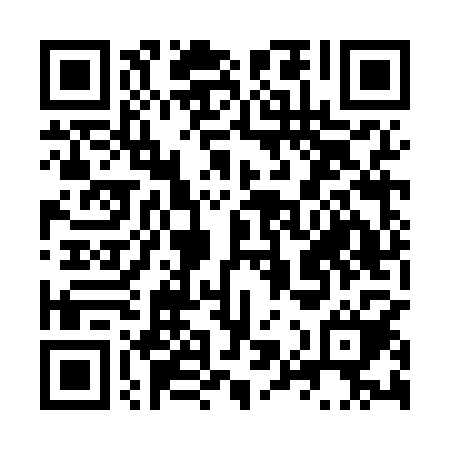 Ramadan times for El Progreso, HondurasMon 11 Mar 2024 - Wed 10 Apr 2024High Latitude Method: NonePrayer Calculation Method: Muslim World LeagueAsar Calculation Method: ShafiPrayer times provided by https://www.salahtimes.comDateDayFajrSuhurSunriseDhuhrAsrIftarMaghribIsha11Mon4:504:506:0112:013:236:016:017:0812Tue4:494:496:0112:013:226:016:017:0813Wed4:494:496:0012:003:226:016:017:0814Thu4:484:485:5912:003:226:016:017:0815Fri4:474:475:5912:003:216:016:017:0916Sat4:474:475:5812:003:216:026:027:0917Sun4:464:465:5711:593:206:026:027:0918Mon4:454:455:5611:593:206:026:027:0919Tue4:444:445:5611:593:206:026:027:0920Wed4:444:445:5511:583:196:026:027:0921Thu4:434:435:5411:583:196:026:027:1022Fri4:424:425:5311:583:186:026:027:1023Sat4:414:415:5311:583:186:036:037:1024Sun4:414:415:5211:573:176:036:037:1025Mon4:404:405:5111:573:176:036:037:1026Tue4:394:395:5011:573:166:036:037:1027Wed4:384:385:5011:563:166:036:037:1128Thu4:374:375:4911:563:156:036:037:1129Fri4:374:375:4811:563:156:036:037:1130Sat4:364:365:4811:553:146:046:047:1131Sun4:354:355:4711:553:146:046:047:111Mon4:344:345:4611:553:136:046:047:122Tue4:334:335:4511:553:136:046:047:123Wed4:334:335:4511:543:126:046:047:124Thu4:324:325:4411:543:126:046:047:125Fri4:314:315:4311:543:116:046:047:126Sat4:304:305:4311:533:116:046:047:137Sun4:294:295:4211:533:106:056:057:138Mon4:294:295:4111:533:096:056:057:139Tue4:284:285:4011:533:096:056:057:1310Wed4:274:275:4011:523:086:056:057:14